Jaarverslag Stichting Borderline 2015 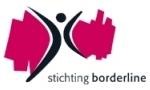 Samenvatting en dankwoord Stichting Borderline beleefde in 2015 een rustig jaar. Rustig in de zin van het ontbreken van calamiteiten maar wellicht te rustig in die zin dat het aantal vrijwilligers niet toenam. De bureau coördinator, die weer re-integreerde na een periode van ziekte, deed er alles aan om vrijwilligers te werven, maar dat lukte maar mondjesmaat. De vrijwilligers die zich inzetten voor Stichting Borderline om voorlichting te geven, lotgenoten en omstanders te woord te staan, te luisteren naar hun verhalen, mails te beantwoorden, etc. deden dat met grote inzet en enthousiasme.Ook financieel was het een rustig jaar. De financiën zijn op orde, de Stichting is gezond en eindigde het jaar met een positieve balans.Het bestuur van Stichting Borderline wil alle medewerkers, donateurs, vrijwilligers, subsidiegevers en samenwerkingspartners van harte bedanken voor hun inzet en/of geschonken vertrouwen in 2015.Inhoudsopgave Inleiding Stichting Borderline is een landelijk erkende cliënten- en familieorganisatie. Stichting Borderline richt zich in eerste instantie op mensen met BPS, hun omstanders en hulpverleners. Zij kunnen bij de Stichting terecht voor lotgenotencontact en advies maar ook voor schriftelijke en mondelinge informatie. Er is een team dat voorlichting over borderline geeft op onderwijsinstellingen en bij diverse organisaties. Stichting Borderline geeft een nieuwsbrief uit met actuele informatie over borderline en ervaringsverhalen. Jaarlijks organiseert de Stichting een Publieksdag.  De Stichting wil het negatieve en eenzijdige beeld, dat er in de samenleving over het algemeen over borderline bestaat, nuanceren door goede voorlichting en informatie over borderline te geven. In dit jaarverslag vindt u een overzicht van de activiteiten van Stichting Borderline in het jaar 2015.Wat is borderline? Borderline is een persoonlijkheidsstoornis waaraan in Nederland ongeveer 150.000 tot 200.000 mensen lijden. De stoornis komt drie keer vaker voor bij vrouwen dan bij mannen. De diagnose Borderline Persoonlijkheidsstoornis kan alleen door een psychiater of psychotherapeut worden gesteld . Volgens de DSMV moet er voor het verkrijgen van de diagnose borderline aan vijf van de negen onderstaande criteria worden voldaan:Krampachtig proberen te voorkomen om feitelijk of vermeend in de steek gelaten te worden.Een patroon van instabiele en intense relaties met anderen, gekenmerkt door wisselingen tussen overmatig idealiseren en kleineren (extreem zwart-witdenken, iemand is geweldig of waardeloos).Identiteitsstoornis: aanhoudend wisselend zelfbeeld of zelfgevoel.Impulsiviteit met negatieve gevolgen voor zichzelf op minstens twee gebieden. Bijvoorbeeld: geldverspilling, veel wisselende seksuele contacten, middelenmisbruik, roekeloos rijgedrag, vreetbuien.Terugkerende pogingen tot zelfdoding, gestes of dreigingen, of zelfverwonding.Sterk wisselende stemmingen, als reactie op gebeurtenissen. Dit kan leiden tot periodes van intense somberheid, prikkelbaarheid of angst, meestal enkele uren durend en slechts zelden langer dan een paar dagen.Een chronisch gevoel van leegte.Inadequate, intense woede of moeite boosheid te beheersen. Dit uit zich in driftbuien, aanhoudende woede of herhaaldelijke vechtpartijen.Voorbijgaande, aan stress gebonden paranoïde ideeën of ernstige dissociatieve verschijnselen.Financiën en donateurs In 2015 kreeg de Stichting een instellingssubsidie voor voorlichting en lotgenotencontact van het ministerie van Volksgezondheid, Welzijn en Sport van € 35.000. Overige baten kwamen uit bijdragen van donateurs, het geven van voorlichting, de verkoop van voorlichtingsmateriaal, de fondsen toegekend voor de organisatie van de Publieksdag en de toegangsgelden voor de Publieksdag.In 2015 had Stichting Borderline op de peildatum 1 september ? donateurs.In de loop van 2015 stapte de stichting over naar een ander administratiekantoor. Het administratiekantoor Figaro is een leerwerkbedrijf voor mensen met psychiatrische en/of verslavingsproblemen.Financieel gezien staat de stichting er goed voor.Medewerkers Bestuur Het bestuur bepaalt het beleid, stuurt en stelt prioriteiten in de uitvoering, maakt jaarplannen en stuurt het kantoor aan. In 2015 zijn er twee bestuursleden aangetreden. Het bestuur bestond eind 2015 uit de volgende personen:Hans de Jong: waarnemend voorzitter en penningmeester - hulpverlener Adrianne Dercksen : secretaris, portefeuille PR -  bondgenoot Paul Ulrich: algemeen bestuurslid, portefeuille belangenbehartiging, kantoor - ervaringsdeskundige/omstander Petra Janssen: algemeen bestuurslid, portefeuille webmaster - lotgenootIngrid Wessels: algemeen bestuurslid, portefeuille voorlichting  - lotgenootHet bestuur kwam in 2015 tien keer bijeen.Raad van Advies De Raad van Advies geeft gevraagd en ongevraagd advies aan het bestuur.De Raad van Advies kwam in 2015 één keer bijeen en wel op 11 november. Eind 2015 bestond de Raad van Advies uit: Roel Verheul: voorzitter Raad van Bestuur van de Viersprong, bijzonder hoogleraar persoonlijkheidsstoornissen UvA.Yoram van Maaren: psycholoogRosanne de Bruin: klinisch psycholoog, psychotherapeut de Bascule Amsterdam.Ad Kaasenbrood: psychiater, voorzitter kenniscentrum persoonlijkheidsstoornissen, Pro Persona Arnhem.Landelijk coördinator Karlijn Smits was heel 2015 bureau coördinator.  De eerste maanden re-integreerde zij na een periode van ziekte. Vanaf juni werkte zij weer volgens haar aanstelling twaalf uur. Een van haar taken is vrijwilligers werven en aansturen. Doordat het aantal vrijwilligers, met name voor de lotgenotentelefoon,  ontoereikend was, deed de bureau coördinator zelf de lotgenotentelefoon.Vrijwilligers  Stichting Borderline kan haar kernwerkzaamheden (lotgenotencontact en voorlichting over borderline) alleen doen wanneer er voldoende vrijwilligers zijn. Dat was in 2015 een probleem. Er waren weinig vrijwilligers en het verloop was groot. Op 1 januari 2015 waren er twaalf vrijwilligers en op 31 december 2015 dertien vrijwilligers. In de loop van het jaar gingen er vijf weg en kwamen er zes bij.Zij hielden zich bezig met diverse vormen van lotgenotencontact, kantoorwerkzaamheden, het organiseren van de Publieksdag, promotie activiteiten, voorlichting, de redactie van de nieuwsbrief, website, social media en forumbeheer. Met name de lotgenotentelefoon en het forumbeheer leden onder het tekort aan vrijwilligers. Ook de nieuwsbrief kwam maar één keer uit.Activiteiten 2015 In de volgende paragrafen worden de diverse activiteiten van Stichting Borderline beschreven.  Kantoor Het kantoor is tot de zomer twee dagen per week open geweest en dreef vnl op een bestuurslid en één vrijwilliger. Vanaf juni was de bureau coördinator weer volledig terug en was het kantoor open op maandag, woensdag en vrijdag van 10:30 uur tot 14:30 uur.Telefoon Drie dagen per week is de Stichting een aantal uren bereikbaar voor informatie over borderline en het omgaan met borderline, lotgenotencontact en een luisterend oor. Op dinsdagavond en vrijdagochtend is er een vrijwilliger in Groningen, die bellers enkele uren te woord staat. Zij is het hele jaar, op ongeveer 3 maanden na, bereikbaar geweest voor lotgenotencontact. Helaas is zij er aan het einde van het jaar mee gestopt.In totaal zijn in 2015 156 telefoongesprekken gevoerd met lotgenoten (75) en omstanders (81).Hierin zijn de gesprekken van de vrijwilliger in Groningen niet meegenomen. Na het gesprek noteren de medewerkers aard en thema(’s) van het gesprek. De bureau coördinator schat dat 70% van de gesprekken is geregistreerd.Bij de omstanders waren de meeste bellers ouders of partners. Zij wilden bespreken hoe om te gaan met hun naaste met BPS, hun bezorgdheid uiten en praten over relatieproblemen.Lotgenoten belden over uiteenlopende zaken maar ook bij hen ging het vaak om relatieproblemen en het contact met anderen. Ook gevoelens van somberheid, boosheid en leegte kwamen vaak voor.E-mail De vrijwilligers op kantoor beantwoorden de mail. Het mailcontact kent dezelfde functies als het telefooncontact. Lotgenotencontact en informatieverstrekking. In 2015 zijn 281 mails beantwoord (in 2014 167). Bestellingen Mensen kunnen via de website informatieve brochure van de NVVP en het beknopt boekje ‘Alles of niets’ over borderline, de DVD van de theatervoorstelling over borderline, de meest recente Nieuwsbrief en enkele artikelen, zoals de T-shirts uit de theater voorstelling en een Stichting Borderline armbandje,  bestellen. De bestellingen worden vanuit kantoor verstuurd.Er zijn in 2015 25 DVD’s van de theatervoorstelling, 19 boekjes ‘Alles of niets’, 5 VIPbandjes, 11 folders van de NVVP, 6 folders  en 2 nieuwsbrieven besteld.Forum Het Forum heeft een deel van 2015 gefunctioneerd.Nieuwsbrief In 2015 was de redactie van de nieuwsbrief nog steeds niet op sterkte. Er is één nieuwsbrief verschenen in een oplage van 50 papieren exemplaren en 130 digitale.Website en social mediaOok in 2015 is er weer de nodige tijd in de website en de social media gestoken om mensen te voorzien van de laatste informatie. Omdat we tegen beperkingen van de huidige website oplopen is er voor de communicatie over en de aanmelding voor de Publieksdag een nieuwe tijdelijke website gebouwd. Via een link op de gewone website kwam men op de website over de Publieksdag terecht. Op facebook zijn in 2015 73 berichten geplaatst (in 2014 50). Het aantal bereikte personen  was gemiddeld bijna 900 per maand (in 2014 285). Op twitter zijn 55 tweets geplaatst (in 2014 59). Op twitter had Stichting Borderline eind 2015 826  volgers (eind 2014 658 volgers).Voorlichting Stichting Borderline geeft voorlichting bij diverse instanties. Hierbij wordt het algemene verhaal over borderline verteld, ondersteund door een PowerPoint presentatie. Het verhaal wordt gecombineerd met het persoonlijke ervaringsverhaal van de voorlichter. Dit jaar heeft het voorlichtingsteam van Stichting Borderline ? presentaties gegeven. Onder andere bij Kompassie en op het voorjaarscongres van de NVvP. Waar nog meer?Bijzonder was de bijdrage aan de Utopia Academie in oktober. Utopia is een programma van SBS6. Een van de deelnemers aan het programma had een BPS. Daarover organiseerde zij een ‘academie’. Zij vroeg stichting Borderline om deelname. Een van de voorlichters gaf de aanwezigen uitleg over BPS. Het programma werd op 28 november uitgezonden. PR In 2015 was er geen pr-groep. Publieksdag In 2015 vond de Publieksdag plaats op zaterdag 21 november in Meeting Plaza te Utrecht. De Publieksdag had als thema: De weg naar herstel. Er waren 90 betalende bezoekers. Inclusief de medewerkers aan de dag en de standhouders waren er zo rond de 110 aanwezigen.De dag begon met een plenair gedeelte met een ervaringsverhaal van Petra en een presentatie van psychiater Ad Kaasenbrood. Daarna waren er twee ronden met workshops. Thema’s van de workshops: De vier meest gebruikte behandelmethoden voor borderline,Zelfbeschadiging,Borderline de baas,Borderline en zelfhulp via e-health.‘Vraag maar raak’Precies de helft van de bezoekers vulde een evaluatieformulier in. Daaruit bleek onder andere dat de meeste bezoekers de duur van de publieksdag precies goed vonden zo. Over het programma waren de bezoekers tevreden tot zeer tevreden.Afvaardiging in het LPGGz Bestuurslid Paul Ulrich was afgevaardigde naar de Algemene Ledenvergadering (ALV) van het Landelijk Platform GGz (LPGGz), nam deel aan vergaderingen en verschillende werkgroepen van het LPGGz.Onderwerpen: Richtlijn Dwang en Drang,  Landelijke GGZ Samenwerkingsafspraken (LGA), generieke module psychotherapie, Zorgstandaard BPS.Stichting Borderline participeert in het voucherproject ‘Naasten in kracht’. Doel van het project, dat in 2016 van start zal gaan, is het maken van een digitale vorm van ondersteuning van naasten.Positie Stichting Borderline eind 2015 De Stichting is qua bestuur en kantoor eind 2015 op sterkte. Het bestuur heeft de taken opnieuw verdeeld en ter hand genomen.Er zijn dertien vrijwilligers voor lotgenotencontact, kantoor, de redactie van de nieuwsbrief, voorlichting. Dat is minimaal. Ook het aantal donateurs is krap.Financieel is de Stichting gezond met een klein overschot op de balans.Visie bestuur op de nabije toekomst Het bestuur is van mening, dat Stichting Borderline ook in 2016 geen nieuwe activiteiten moet binnen halen, maar zich vooral moet richten op het kwalitatief verbeteren van de bestaande activiteiten. Hierbij is het van belang om niet teveel tegelijk aan te willen pakken, maar te focussen en prioriteiten te stellen.  De eerste prioriteit is zorgen voor voldoende donateurs.  De tweede prioriteit is het werven van nieuwe vrijwilligers.